برنامج النشاط البدني المعزز لصحة الطالباتمدرسة /                                       العام الدراسي /             مسابقة المرونة المفصليةمشرفة النشاط البدني /                رائدة النشاط /                       قائدة المدرسة مسابقة المرونة المفصليةتستهدف جميع الطالبات في المدرسة طريقة المسابقة : تقوم الطالبة بأداء القياس للمرونة المفصلية وفق طريقة الاختبار المتبعة والموضحة من قبل المعلمة :تسجل الطالبة رقمها الأول الخاص.لكل طالبة ثلاث محاولات .بين كل محاولة 30يوما .تسجل افضل محاولة للطالبة لتخطي رقمها الخاص .مراعاة الفروق الفردية كمايلي :الطالبة الأقل مرونة تعطى 1% لتجاوزه من رقمها الخاص مثال لو رقمها الخاص عشرينسم رقمها المستهدف 22وعشرين سم .الطالبة ذات المرونة المتوسطة تعطى 3%.الطالبة ذات المرونة العالية تعطى 5% .وهكذا يتم متابعة كل طالبة وتكريم كل مشاركة وكل فائزة.تزود الطالبة بتمارين من شأنها زيادة المرونة المفصلية وبدورها تقوم الطالبة وباشراف الاسرة بالتدريب وفق هرم النشاط البدني من ناحية عدد المرات في الأسبوع .التأكد من الناحية الصحية للطالبات وهل لديها مانع صحي ام لا (المرشدة الصحية – الطلابية) الله الموفق ،،،ماسم الطالبةالقياس الاولالقياسات التتبعية للمرونةالقياسات التتبعية للمرونةالقياسات التتبعية للمرونةالترتيبماسم الطالبةالقياس الاولالاولالثانيالثالثالترتيب1234567891011121314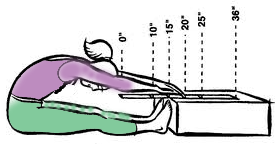 15161718192021222324252627282930